STEM碩博士論文獎學金完整論文規劃書  (範本)作者姓名作者之服務單位系所＊Email: author’s email address摘要此為碩博士論文獎學金申請之必要文件，完整論文規劃書主軸須包含 2050 零排碳、永續生產或綠色製造等相關目標，並為XX企業合作。所有規劃書皆需符合本文中所規範之格式。為方便申請者準備符合格式之文稿，特備此 WORD 格式之樣板供作者下載使用。摘要200-500字內。關鍵字： 論文、格式1.緒論/動機規劃書之篇幅不可超過四頁。申請人應遵守本樣板所規範之格式，且申請時需將紙本資料送至應用科技大樓7樓工學院，且將規劃書WORD與PDF文件連同申請表寄至STEM人才培育計畫信箱：stemnchu@gmail.com（主旨請標註「112-2學期STEM碩博士論文獎學金申請-XX所XXX（系所/姓名）」），始完成申請書投稿。投稿論文檔案大小需在 10 MB 以內。2. 文獻探討2.1 論文格式 邊界設定稿件頁面尺寸為 A4 (m寬、m高)，邊界設定如下：上，下，左，右。此邊界設定不論在任何情況下都不可以更改！ 字型設定字型只可使用標楷體及符號；題目為標楷體粗體 14 點，作者及其服務機關則為標楷體 12 點；文中副標題為標楷體粗體 11 點，其餘的內容皆設定為標楷體 10 點。每段文章開頭內縮兩個中文字大小。英文及數字請用 Times New Roman。2.2 關鍵字列舉 2-4 個關鍵字並緊接在摘要之後。3. 實驗方法申請人可將圖表統一置於文末 (如同本範本所示)或是將圖表穿插在文章中，皆為可接受的編排方式。3.1 圖與表圖表的說明為標楷體 10 點，內容說明可以視圖表的寬度來選擇置中或調整為左右對齊。 3.2 方程式方程式需置中，若方程式超過一個，則須在右邊的邊界標明式號。     (1)4.預期結果獲初步實驗結果5. 企業配合現況描述簡單描述本論文與企業配合之方式，如：是否有業師或是企業窗口、討論頻率、企業資源配合等等。希望這些說明能對您準備本次完整論文規劃書有所幫助，並且期待您的申請。如果您有任何的困難或問題，請利用STEM人才培育計畫信箱聯繫我們：stemnchu@gmail.com。6. 參考文獻所有參考文獻須標注序號於方括弧內並且依循其出現先後編號，如：期刊 [1]、書籍 [2]、研討會論文 [3]、學位論文 [4] 以及網頁 [5]。J. B. Edel, R. Fortt, J. C. deMello and A. J. deMello, "Microfluidic routes to the controlled production of nanoparticles", Chemical Communications, Vol. 10, pp. 1136–1137 (2002). H. S. Yan, Creative Design of Mechanical Devices, Springer, Singapore, pp. 166-188 (1998).蔣雅郁, "微流體剪應力對內皮細胞與多能羊水幹細胞分化之影響", 國立台灣大學應用力學研究所碩士論文, 台灣 (2007).7. 圖表範例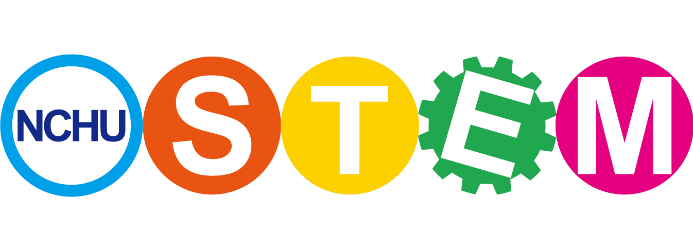 圖一：永續生產綠色製造問題導向跨領域領導人才培育與獎助計畫logo表一：永續生產綠色製造問題導向跨領域領導人才培育與獎助計畫近期活動一覽表STEM碩博士論文獎學金申請2024.03.04 ~ 2024.04.10跨領域學習之STEM課程獎學金申請2024.03.04 ~ 2024.04.10STEM企業合作之PBL專題獎學金申請2024.03.04 ~ 2024.04.10STEM學習整合式課程之交通及保險補助申請2023.11.01 ~ 2024.06.30